CITIZEN’S CHARTERSTATE INSTITUT E OF PANCHAYAT & RURAL DEV ELOPMENTUNDERPANCHAYAT A ND RURAL DEVELOPMENT DEPA RTMENT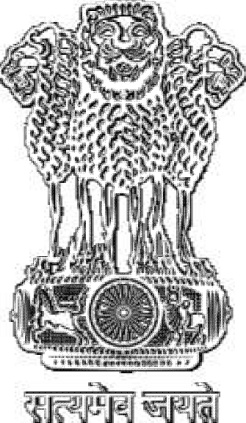 Govt. of Assam20161Citizen's CharterState Institute of Panchayat & Rural Development DepartmentCONTEXTSpirit behind the Citizen Charter:A customer is the most important visitor in our premises. He is not dependent on us; we are dependent on him. He is not an interruption in our work; he is the purpose of it. He is not an outsider to our business; he is part of it. We are not doing him a favour by serving him; he is doing us a favour by giving us an opportunity to do so ----- Mahatma GandhiThe State institute of panchayat & rural development was created vide Government order No. RDD -448/97/42 Dated, the 23th March, 1998 and RDD 33/2016/33 Dated, the 11th July, 2016. The main function of the institute is training and research in Panchayat and Rural Development.VISIONA center of excellence for training and research in the field of Rural Development.MISSIONTo initiate, facilitate, coordinate, catalyse and implement an integrated rural development programme.BUSINESS TRANSACTEDSince 1998 the institute has been making relentless effort to diversify its training and research activities in the broad field of rural development. Training programmes of the institute has increased manifold. With the increase in the number of courses and programmes, the institute has made sincere effort to improve and maintain the qualitative aspects of the training programmes.2The institute made collaborative effort with various organizations, institutes and experts to diversify its training programmes for the officials as well as non officials.The SIPRD, Assam has taken up a planned approach towards building the capacity of the elected representatives of panchayats in the light of the devolution of functions, functionaries and funds to Panchayati Raj Institutions in the state.With the above background, functions and objectives of the institute can be summed as follows:To organize training programme, courses on various operational details, planning, implementation procedure, appropriate technology, cost effective methods and techniques, monitoring for officials and non officials in the implementation of various rural development programmesTo organize training courses for the elected representatives of panchayats on subject specific rounds.Capacity building of the NGOs (Non Government Organizations), CBOs (Community Based Organizations), rural Facilitators, Animators etc.Capacity building through skill oriented training programmes on management development, technology transfer, activity specific skill upgradation etc. for self employment in rural areas by taking up economically viable activities.To conduct seminars, workshops for various issues on education, health, sanitation, drinking water, environment, social justice, women empowerment, social mobilization etc. for officials and non officials.To organize awareness campaign at the field about various socio economic problems and government interventions.To undertake research and action research works to try out new initiatives as well as to create demonstration effect.To implement pilot projects for development of micro enterprises and to create avenues for employment generation.Do conduct training need analysis.CLIENTSThe clientele groups of SIPRD include the rural development functionaries from state to Gram Panchayat level including line department functionaries, elected representatives of Panchayats, representatives of NGOs, CBOs, academics, social activists, citizens etc. The institute has partnership with different technical universities inside and outside the state, specialized institutes, UNICEF, Oil India Ltd.3Tie up with specialized institutes / organizations.The SIPRD has tie up with specialized institutes and organizations inside and outside the state for special training and exposure visits:National Institute of Rural Development, HyderabadKerala Institute of Local Administration, Thrissur.Assam Agriculture University and its colleges.IIT, Guwahati.Universities of the State.National Dairy Research Institute, Karnal, HaryanaNational Institute of Fashion Technology, New Delhi / Kolkata.USHA International, Regional Office, Guwahati.Think Big, Guwahati.HAVELS International, Guwahati Regional Office.Training Action Plan:Training Action Plan of SIPRD can be seen in its website: http://www.sirdassam.inSERVICES RENDERED BY THE INSTITUTEServicesNo1 Training imparted to officials working at different level – state to GP Level- in broad field of Rural Development and Panchayati Raj45Services	that	people	(ruralmasses) can avail from SIPRD and its Extension Centres:Issuing booklets, CDs to know about the rural development programmes.Issuing Guideline to know about the approaches for theimplementation, major components, benefits and implementing agencies.Issuing Guideline to know about the Roles and responsibilities of different stakeholders in planning and implementation of rural development programmes.Issuing Guideline to know about the overall duties and responsibilities of Panchayati Raj Institutions.Issuing booklets know about6Issuing booklet and guideline to know about the self employment avenues and skill development programmes.7loan and subsidy.The	applicants	shouldhave read up to Class XstandardSelection through ETCin	association	withconcerned	blocks	andpanchayats.Skilled	training	mustbefore getting loan.ApplicableThe	institute	undertakesresearch	studies	on	varioussubjects	to	identify	the	gaps,needs,  of  different  programmesand projects in the broad field ofPanchayati	Raj	&	RuralDevelopment.	Besides	theresearch	studies,	the	institutetime  to  time  undertakes  actionresearch activities for field testing8of various themes or models stepby	step	while	actuallyimplementing	the	project	ongroups.	The	institute	alsoundertakes documenting the bestpractices in the panchayati raj andrural development for replication.The	proposes	to	undertakefollowing research studies during2016 – 2017:Issuing of Human Development Report in selected blocks in association with OKD Institute of Social Change and DevelopmentAnalysis on backwardness of selected villages on the basis of the availability of basic amenities in association with Nanda Talukdar Foundation.Social exclusion in service delivery system – a study in9selected districts in associationwith Rashtriya Gramin VikashNidhi.Preparation of GP Development Plan in an adopted panchayats on action research modesThird party evaluation of assisted youth under Chief Minister’s Jeevan Jyoti Swaniojan Yojana.10Resource Centre in IT & Skill DevelopmentResource Centre in IT & Skill Development has been functioning in the second campus of SIPRD to organize diversified training programmes covering different stakeholders. Special thrust has been given on organising training on skill development to promote self employment oriented activities / livelihood promotion. All IT related training programmes are also organized for the state in this centre.Extension Training Centres: 12 Extension Training Centres have been running under SIPRD in different zones of the state. Each centre covers two to three districts. Efforts are on to develop the infrastructural facilities of theseNotApplicableNotApplicableName &Mobile No.Designation1.Extension Centre, Kahikuchi2.Extension Centre, JorhatShri B.K. Baruah,9435090238Principal11centres. Each Extension TrainingCentre can conduct two trainingprogrammes	simultaneouslycovering 100 participants.Kahikuchi, Guwahati.Lichubari, Jorhat district,Joysagar, Sibsagar district,Boalipar, Hailakandi district,Sariahtoli, Nalbari district,Biswanath Chariali, Sonitpur district,Abhayapuri, Bongaigaon district,Saraighat, Bezera, Kamru district (N)Banipur, Dibrugarh, Dibrugarh district,Chauldhua Ghat, Lakhimpur district,Amoni, Nagaon district,Kajalgaon, Chirrang district (BTAD)3.Extension Centre, Joysagar4.Extension Centre, HailakandiDr. J. Bhuyan,9854027625Officer i/c,5.Extension Centre, Amoni, Nagaon6.Extension Centre, NalbariShri A.J.Das,9435111509Officer i/c7.Extension	Centre,	BiswanathCharialiMs. RitamoniPhukan9435183989Buragohain,Officer i/c8.Extension Centre, AbhayapuriShri D. Nath,9435843760Officer i/c9.Extension Centre, SaraighatSri Anupam Dutta,9435018230Officer i/c10.Extension Centre, DibrugarhSri Taznur Hussain,9435199823Officer i/c11.Extension	Centre,12ChauldhuaghatSri. N. K. Paw,7896826655Officer i/c12.Extension Centre, KajalgaonSri DebobrataBhagawati, Officer	8011524295i/cResource Centres7 Extension Training cumResource	Centres	have	been13functioning in different places fororganizing training programmes atthe grass root level and also toconduct awareness programmes inthe field. All these centres havebeen set up under BRGF.Udharbond, CacharDhemaji, DhemajiBarpetaKapili, MorigaonBalijana, GoalparaKokrajharDiphu, Karbi Anglong1415Notification/Orders/Guideline3.RecruitmentNotifications4.Audit reports etc.GRIEVANCE REDRESSAL MECHANISMFor any grievance, complaint, suggestions you may contact following address:Director, SIPRD, AssamG. S. Road, Khanapara, Guwahati – 22No. 9199545 – 33472 / 9199544 – 97674 (O)E-mail: sirdassam@gmail.comWebsite: www.sirdassam.inEXPECTATIONS FROM CLIENTSFrom Trainees:Training should be meaningful, service oriented and result oriented.Training should facilitate better performance in the field.To know innovative ideas for planning and Implementation of Panchayati raj and rural development programmes.To know innovative approaches for development in the broad field of rural development.To know about self entrepreneurship avenues.To get self employment avenues for setting up micro enterprise with bank loan and government subsidy.16To get skill development and upgrading training for self employment and livelihoods promotion. From People:To know about the rural development programmes.To know about the approaches for the implementation, major components, benefits and implementing agencies.To know about the Roles and responsibilities of different stakeholders in planning and implementation of rural development programmes.To know about the overall duties and responsibilities of Panchayati Raj Institutions.To know about the benefit of participating in the Gram Sabhas.To know about the approaches and methods through which rural masses can participate in planning, implementation and monitoring of rural development programmes for their own development.To know about the self employment avenues and skill development programmes.REVIEWThis Citizen’s Charter will be reviewed annually. Any suggestion in this regard may be sent to Shri Khageswar Pegu, ACS, Director, State Institute of Rural Development, G.S. Road, Khanapara, Guwahati-22 E-mail:-sirdassam@gmail.com.********17ConditionTimelineTimelineFeesConcern Officer with phone noRemarkSIPRD mostly organizedSIPRD mostly organizedTrainingTrainingisNot1. Shri Khageswar Pegu, ACS,training  programme  fortraining  programme  forconductedconductedasApplicableDirector, SIPRD, Assamdepartmentalofficials,perAnnualAnnual99545-33472elected representative etcelected representative etcCalendarCalendaronongoingongoingprogrammeprogrammeprogrammeprogrammefixedforthe2.2.Shri Pabitra Kalita, Deputy.Shri Pabitra Kalita, Deputy.Shri Pabitra Kalita, Deputy.Shri Pabitra Kalita, Deputy.andvariousvariousvariousaspectsaspectsaspectsyearDirectorDirectorDirectorrelatedrelatedtotoRuralRural94351-1324094351-13240DevelopmentDevelopmentDevelopmentandand3.ShriSurajitBorgohain,Borgohain,Panchayati RajPanchayati RajPanchayati RajPanchayati RajDeputy DirectorDeputy Director94350-1526794350-152672Training  impartedto  electedTrainingTrainingareconductedconductedconductedconductedTrainingTrainingisNot94350-1526794350-15267representative,  NGO,CBO  andaspertrainingtrainingneedneedconductedconductedasApplicable4.Mr.Mr.AnupamDutta,Sr.other stakeholder directly involvedother stakeholder directly involvedassessmentassessmentassessmentdonedoneininperAnnualAnnualLecturerLecturerconsultation of differentconsultation of differentconsultation of differentconsultation of differentconsultation of differentconsultation of differentconsultation of differentCalendarCalendar94350-1823094350-18230authorities.authorities.authorities.fixedforthe5.ShriShriBiju  Kr.Baruah,Sr.TrainingTrainingActionActionPlan,Plan,yearLecturerLecturercalendar,calendar,modulesmodulesmodulesandand94350-1998994350-19989materials are prepared tomaterials are prepared tomaterials are prepared tomaterials are prepared tomaterials are prepared tomaterials are prepared tomaterials are prepared to6.6.Dr. Bipul Deka, LecturerDr. Bipul Deka, LecturerDr. Bipul Deka, Lecturerconductconductthetrainingtrainingtrainingtraining98547-2250798547-22507programmesprogrammesprogrammesfixed  onfixed  onfixed  onfixed  on7.Mrs. Purabi Nath, LecturerMrs. Purabi Nath, LecturerMrs. Purabi Nath, LecturerMrs. Purabi Nath, Lecturerthe basis of the trainingthe basis of the trainingthe basis of the trainingthe basis of the trainingthe basis of the trainingthe basis of the trainingthe basis of the training98540-1393898540-13938need  assessmentneed  assessmentneed  assessmentneed  assessmentdonedone8.Dr. Ridip Borah,Dr. Ridip Borah,Lecturerby the instituteby the instituteby the instituteby the institute98547-2250798547-22507On The SpotNot9.Sri Amit Kr. Kar, LecturerSri Amit Kr. Kar, LecturerSri Amit Kr. Kar, Lecturer(Same Day)Applicable96780-0476096780-0476010. Sri Utpal Jyoti Bora, Lecturer10. Sri Utpal Jyoti Bora, Lecturer10. Sri Utpal Jyoti Bora, Lecturer10. Sri Utpal Jyoti Bora, Lecturer98640-6670098640-6670011.Sri Santosh Medok,Sri Santosh Medok,lecturer88761-3975388761-3975312.Sri Tapan Kr. Deva Sarma,Sri Tapan Kr. Deva Sarma,Sri Tapan Kr. Deva Sarma,LecturerLecturer97070-3206197070-3206113.Sri Animesh Kalita, LecturerSri Animesh Kalita, LecturerSri Animesh Kalita, Lecturer95088-1270695088-1270614.SriMadhuramKalita,LecturerLecturer99541-7581499541-7581415.Smt. Mridhusmita Kashyap,Smt. Mridhusmita Kashyap,Smt. Mridhusmita Kashyap,LecturerLecturer97074-0547397074-0547316.Smt. Hiramoni Das, LecturerSmt. Hiramoni Das, LecturerSmt. Hiramoni Das, Lecturer87499-4023987499-4023917. Dr. Debonita Saikia,17. Dr. Debonita Saikia,17. Dr. Debonita Saikia,LecturerLecturer99540-7625099540-76250the benefit ofparticipating inparticipating in18. Sri Tarun Gogoi, Lecturerthe Gram Sabhas.the Gram Sabhas.98543-61642f) Issuing Booklet and guidelinef) Issuing Booklet and guidelinef) Issuing Booklet and guideline98543-61642f) Issuing Booklet and guidelinef) Issuing Booklet and guidelinef) Issuing Booklet and guideline19. Sri Swapan Kalita, Lecturerto know about the approachesto know about the approachesto know about the approaches19. Sri Swapan Kalita, Lecturerto know about the approachesto know about the approachesto know about the approaches98592-33107and  methodsthroughwhich98592-33107and  methodsthroughwhich20. Sri Shiva Bora, Lecturerrural masses can participate inrural masses can participate inrural masses can participate in20. Sri Shiva Bora, Lecturerrural masses can participate inrural masses can participate inrural masses can participate in88223-57554planning, implementation andplanning, implementation andplanning, implementation and88223-57554planning, implementation andplanning, implementation andplanning, implementation and21. Sri Romen Bauarh, Lecturermonitoringofrural21. Sri Romen Bauarh, Lecturermonitoringofrural96789-26374developmentprogrammes forprogrammes for96789-26374developmentprogrammes forprogrammes fortheir own development.their own development.4IssuingguidelineforSelfSkilledDevelopmentDevelopmentTheentireNotEmployment  to  limited  no.  ofEmployment  to  limited  no.  ofEmployment  to  limited  no.  ofEmployment  to  limited  no.  ofprogrammesprogrammesareprocess  takesprocess  takesApplicableyouthsthrough  JointLiabilityLiabilityconducted as per need ofconducted as per need ofconducted as per need of4-5monthsGroup with bank loan & Govt.Group with bank loan & Govt.Group with bank loan & Govt.Group with bank loan & Govt.trainingtoyouth,fromSubsidy.farmer, waver etc.farmer, waver etc.selection-selection-Un-employedUn-employedyouthapplication toapplication towithin age group of 18-within age group of 18-within age group of 18-disbursement.disbursement.37  areprovidedbank5Research and Action ResearchNot6Help students to take up researchHelp students to take up researchHelp students to take up researchHelp students to take up researchHelp students to take up researchNotand action research in the broadand action research in the broadand action research in the broadand action research in the broadand action research in the broadApplicablefield  of  Rural  Development  &field  of  Rural  Development  &field  of  Rural  Development  &field  of  Rural  Development  &field  of  Rural  Development  &Panchayati Raj.Panchayati Raj.Panchayati Raj.7Provide internship to students ofProvide internship to students ofProvide internship to students ofProvide internship to students ofProvide internship to students ofNotuniversitiesuniversitiesandcolleges   incolleges   inApplicabledevelopment aspectsdevelopment aspectsdevelopment aspects8SkillDevelopmentDevelopmentDevelopmentandNotupgradationupgradationtraining  totraining  toyouth,Applicablefarmer,waverwaveretcthroughKahikuchi campus and 12 ETCKahikuchi campus and 12 ETCKahikuchi campus and 12 ETCKahikuchi campus and 12 ETCKahikuchi campus and 12 ETCand in association with universitiesand in association with universitiesand in association with universitiesand in association with universitiesand in association with universitiesand specialized institution.and specialized institution.and specialized institution.and specialized institution.Mr.   N.   Saikia,9957568081Principal9957568081PrincipalSri B.K.Das,9435057578Officer i/c9435057578Officer i/cShri Achyut Akash9954021035Bora Officer i/c9954021035Bora Officer i/c11  Satellite based training network11  Satellite based training network11  Satellite based training network11  Satellite based training networkNotSatelliteHubhasbeenApplicablefunctioning in the Resource Centrefunctioning in the Resource Centrefunctioning in the Resource Centrefunctioning in the Resource Centrein  IT  &  Skill  Development  ofin  IT  &  Skill  Development  ofin  IT  &  Skill  Development  ofin  IT  &  Skill  Development  ofSIPRD in Kahikuchi campus. 16SIPRD in Kahikuchi campus. 16SIPRD in Kahikuchi campus. 16SIPRD in Kahikuchi campus. 16Satellite   InteractiveSatellite   InteractiveTerminalsTerminalshave been functioning mostly inhave been functioning mostly inhave been functioning mostly inhave been functioning mostly inthe Extension Training Centre ofthe Extension Training Centre ofthe Extension Training Centre ofthe Extension Training Centre ofthe SIPRD. Training has becomethe SIPRD. Training has becomethe SIPRD. Training has becomethe SIPRD. Training has becomemore accessible to the grass rootmore accessible to the grass rootmore accessible to the grass rootmore accessible to the grass rootlevel  functionarieslevel  functionariesandotherstakeholdersthroughthissatellitebased training system of SIPRD.based training system of SIPRD.based training system of SIPRD.based training system of SIPRD.ExtensionTrainingTrainingcum12  District12  DistrictPanchayatPanchayatResourceResourceNotCentresCentresApplicable10DistrictDistrictPanchayatResourceResourceCentresCentresarebeingestablishedestablishedunder RGPSA in 10 districts of theunder RGPSA in 10 districts of theunder RGPSA in 10 districts of theunder RGPSA in 10 districts of theunder RGPSA in 10 districts of theunder RGPSA in 10 districts of thestate wherein SIPRD do not havestate wherein SIPRD do not havestate wherein SIPRD do not havestate wherein SIPRD do not havestate wherein SIPRD do not havestate wherein SIPRD do not haveanyExtension Training Centres.Extension Training Centres.Extension Training Centres.Extension Training Centres.Extension Training Centres.AfterAftercompletioncompletionoftheconstruction works of these centresconstruction works of these centresconstruction works of these centresconstruction works of these centresconstruction works of these centresconstruction works of these centresthe  SIPRD  will  have  betterthe  SIPRD  will  have  betterthe  SIPRD  will  have  betterthe  SIPRD  will  have  betteroutreach  fororganizingtrainingprogrammes.With  the  help  of  theseWith  the  help  of  theseWith  the  help  of  theseWith  the  help  of  thesecentres,  the  institute  is  able  tocentres,  the  institute  is  able  tocentres,  the  institute  is  able  tocentres,  the  institute  is  able  tocover  more  than  1.50  lakhscover  more  than  1.50  lakhscover  more  than  1.50  lakhscover  more  than  1.50  lakhspersonslikeelectedrepresentativesrepresentativesofPRIs,functionariesofRuralDevelopment and Panchayati Raj.Development and Panchayati Raj.Development and Panchayati Raj.Development and Panchayati Raj.Training of Trainers programmesTraining of Trainers programmesTraining of Trainers programmesTraining of Trainers programmesare also organised by the instituteare also organised by the instituteare also organised by the instituteare also organised by the instituteon  different  subjects  for  theon  different  subjects  for  theon  different  subjects  for  theon  different  subjects  for  theResourcePersons,Persons,MasterTrainers, and Faculties.Trainers, and Faculties.Trainers, and Faculties.13Updating of the websiteUpdating of the websiteUpdating of the website1. Name of the OfficerWithin 1Not1.Sri Biju Kr. Baruah,2. News & EventsweekApplicable94350-199892. News & EventsweekApplicable2.Sri Utpal Jyoti Bora,2.Sri Utpal Jyoti Bora,3. Contact Details986406-67003.Sri Santosh Medok,14Uploading in the WebsiteUploading in the WebsiteUploading in the Website1.All theWithin1Not3.Sri Santosh Medok,14Uploading in the WebsiteUploading in the WebsiteUploading in the Website1.All theWithin1Not88761-3975388761-39753manual/ImplementatimonthApplicable4.Sri Animesh Kalita,on/plan/Rules/Acts95088-12706on/plan/Rules/Acts2.All